Поступление в детский сад – сложный и ответственный период в жизни    ребёнка и взрослых. В этот период происходит адаптация малыша к новым социальным условиям: детскому саду. От того, как пройдет привыкание ребенка к новому распорядку дня, к незнакомым взрослым и сверстникам, зависят его физическое и психическое развитие, дальнейшее благополучное пребывание  в детском саду и в семье.Эти и ряд других вопросов обозначают новое поле проблем – формирование адаптивности ребенка раннего возраста как способности самостоятельно достигать динамического равновесия с миром вне зависимости от принадлежности ребенка к конкретному образовательному учреждению или коллективу сверстников. Привыкнуть к детскому саду не так-то просто. Никто не может предсказать, какие последствия вызовет резкое превращение малыша из «домашнего» в «ясельного». Страдают и дети и родители. Поступление в детский сад часто вызывает у ребенка стресс. Это обусловлено тем, что в корне меняется не только режим дня, привычный с рождения, но и полностью изменяется окружающая среда. Большое число незнакомых людей – основная причина возникающего стресса. В этот период важно создать для малыша положительный эмоциональный климат, при этом используя психофизические средства воздействия. Одним из таких уникальных психофизических средств воздействия является фольклор. Многолетний опыт работы с детьми раннего возраста доказал благоприятное влияние фольклора на психофизическое состояние малыша в период его адаптации к ДОУ.  Фольклор вызывает радостные эмоции, координирует движения малыша, способствует  развитию мелкой моторики руки, помогает  преодолевать страх.При помощи потешек у дошкольников легче выработать привычку соблюдать гигиенические нормы: мыть руки, расчёсывать волосы, пользоваться носовым платком. Например:1.«Ай, лады, лады, лады не боимся мы воды».2.«Будет мыло пениться, грязь куда-то денется».3. «Лёг в карман и караулит      Рёву, плаксу и грязнулю.      Оботрёт потоки слёз,      Не забудет и про нос».В адаптационный период очень важна правильная организация питания. Создавать положительный эмоциональный фон во время приёма пищи помогают игры с приговорками.	Например:1.«На плите сварилась каша,     Где большая ложка наша?».2. «Няня чашку молока Оле налила.    « Мяу; - киска говорит, — вот и я пришла».     Киске в миску отольём, веселее пить вдвоём!».Другие потешки помогают воспитывать у детей навыки пользования салфеткой во время еды.Например:1.«Вот как дети держат ложку,     Набирают понемножку.     Платье, скатерть не марай,     Рот салфеткой вытирай».2. «Саша пьёт горячий чай     И сосёт конфетку.     Не облейся невзначай,     Пользуйся салфеткой!»В сончас не все воспитанники охотно ложатся спать. Некоторые испытывают чувство тревоги, тоскуя по маме, по дому. Это не редкость в первые дни пребывания ребёнка в группе. Для того, чтобы помочь успокоиться малышам, тоже можно использовать потешки.Например:1. «Баю – баю – бай,     Ты, собачка не лай!     Белобока, не скули,     Мою детку не буди!»2. «Спят котята на окошке,     Спит собачка на дорожке,     Спят козлята на лугу,     Солнце рыжее в стогу,     Спи, Валюшка, ты устала,     Песню я начну сначала».Одевание – сложный режимный процесс. Малыши не умеют и не любят одеваться сами, поэтому для создания непринуждённой обстановки можно рассказать весёлые потешки.Например:1. « Что случилось у Маринки?      Перессорились ботинки      Друг от друга отвернулись,      Рассердились и надулись.      Поменяли их местами      Перестали дуться сами!»2. «Таня варежку надела.    «Ой, куда я пальчик дела?    Пальчик в домик не попал!»    Таня варежку сняла,    Таня пальчик свой нашла».Уборка игрушек – процесс скучный. Но если из уст воспитателя слышны зазывалочки, потешки, способствующие формированию аккуратности и  порядка, тогда уборка из скучного занятия превращается в увлекательный и весёлый процесс.Например:1. «Постираем кукле платье,     Чисто, чисто!     А расчёску возьмём     И причёску наведём».2.«Ну, теперь за дело дружно,     Убирать игрушки нужно,     Убирать и не ломать,     Завтра будем вновь играть».Таким образом, можно сделать следующий вывод: фольклор представляет особую значимость в первые дни жизни малыша в детском саду. Маленький ребёнок в период адаптации скучает по дому, маме, не способен к общению с другими детьми и потому находится в угнетённом состоянии. Потешка помогает установить первоначальный контакт воспитателя с малышами. Правильно подобранная потешка, помогает погасить в малыше отрицательные эмоции, пробудить чувство симпатии к пока ещё чужому для него человеку. В общем, -  отвлечься и успокоиться.Муниципальное бюджетное дошкольное образовательное учреждение детский сад «Радуга»Памятка«Адаптация детей к ДОУ через малые жанры русского фольклора».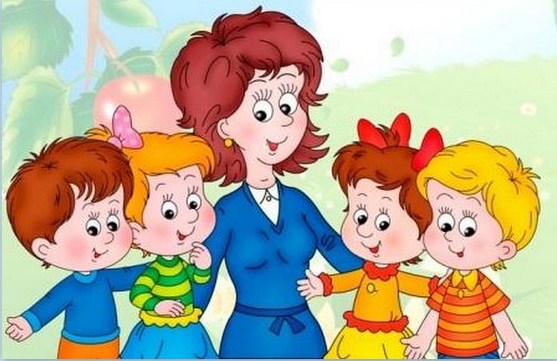 Педагоги наставники: Шляховая Н.С, Мельникова М.Н.п. Тазовский 